फ.सं.न०/के.वि.सं/सै-8/राम.कृ.पुरम/2020-21					          दिनांक :18.08.2021	NOTICE  It is to inform to all that the List of Selected Candidates for the admission in Class XI for Non-KV Students has been postponed due to some Administrative Reason till further order. Kindly Visit School Website for further update which will be displayed on Vidyalaya Notice Board also.   (Mamta Shekhar)    Principal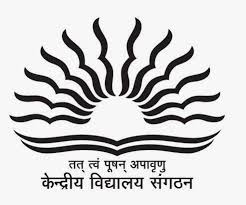 दू०./ Ph. No. 26172076  फैक्स.सं/Fax No. 26186397केन्द्रीय विद्यालय/KENDRIYA VIDYALAYA                           सैक्टर-8, रामा कृष्णा पुरम/Sector- VIII, RK Puram	  नई दिल्ली -110022 / NEW DELHI-110022वेबसाइट/Website: rkpuramsec8.kvs.ac.in                          ईमेल/Email: kvsector8rkp@gmail.comkvsec8rkpdelhi@yahoo.com